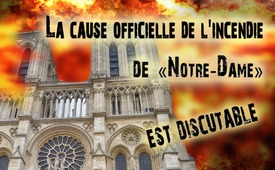 La cause officielle de l'incendie de « Notre-Dame » est discutable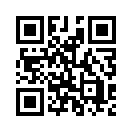 Après l'incendie de Notre-Dame à Paris le 15 avril 2019, on a pu observer comment les reportages des médias principaux étaient superficiels et unilatéraux. Ou bien avez-vous trouvé dans les médias établis des reportages qui disent, par exemple, que cela n'aurait pas pu être un accident parce que le vieux bois de chêne ne brûlerait jamais aussi vite ?Avec l’incendie de Notre-Dame de Paris le 15 avril 2019, on a pu observer comment les reportages des médias principaux étaient superficiels et unilatéraux. Ou bien avez-vous trouvé dans les médias établis des reportages qui remettent en question la cause officiellement annoncée de l'incendie ?
Selon Jan Walter, l'exploitant du site Web critique allemand « Legitim », Benjamin Mouton ancien architecte en chef de la cathédrale (de 2000 à 2013), a donné une interview très intéressante quelques jours seulement après l'incendie. Il a dit que c’était impossible que ce soit un accident, parce que le bois de vieux chêne n’aurait jamais brûlé aussi vite. Mais selon les principaux médias, les ouvriers du chantier de restauration auraient ignoré l'interdiction de fumer ! Une expérience de Bruno Laroche, sophrologue, rend risible la théorie de la cigarette des journalistes professionnels. La vidéo a été visionnée plus de deux millions de fois sur Facebook et montre comment il utilise un brûleur à gaz pour travailler sur une vieille poutre en chêne pendant une longue période. Et un mégot de cigarette rougeoyant aurait mis le feu à de vieilles poutres en chêne ?!de rs./dd.Sources:www.legitim.ch/single-post/2019/04/26/NOTRE-DAME-VIDEO-geht-VIRAL-und-entlarvt-das-M%C3%A4rchen-der-FAKE-NEWS
https://www.youtube.com/watch?v=ap9JrTWFjVs
https://www.youtube.com/watch?time_continue=7&v=IR8fy5vAzMICela pourrait aussi vous intéresser:---Kla.TV – Des nouvelles alternatives... libres – indépendantes – non censurées...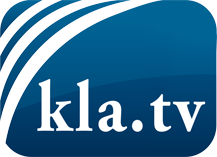 ce que les médias ne devraient pas dissimuler...peu entendu, du peuple pour le peuple...des informations régulières sur www.kla.tv/frÇa vaut la peine de rester avec nous! Vous pouvez vous abonner gratuitement à notre newsletter: www.kla.tv/abo-frAvis de sécurité:Les contre voix sont malheureusement de plus en plus censurées et réprimées. Tant que nous ne nous orientons pas en fonction des intérêts et des idéologies de la système presse, nous devons toujours nous attendre à ce que des prétextes soient recherchés pour bloquer ou supprimer Kla.TV.Alors mettez-vous dès aujourd’hui en réseau en dehors d’internet!
Cliquez ici: www.kla.tv/vernetzung&lang=frLicence:    Licence Creative Commons avec attribution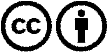 Il est permis de diffuser et d’utiliser notre matériel avec l’attribution! Toutefois, le matériel ne peut pas être utilisé hors contexte.
Cependant pour les institutions financées avec la redevance audio-visuelle, ceci n’est autorisé qu’avec notre accord. Des infractions peuvent entraîner des poursuites.